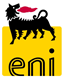                                    REQUEST FOR EXPRESSION OF INTEREST	RENTAL OF HEAVY LIFTING EQUIPMENT AND MAN POWER FOR ENI EAST AFRICA SpA ACTIVITIES IN THE REPUBLIC OF MOZAMBIQUEEni East Africa S.p.A. (“EEA”) invites interested companies to submit expressions of interest for the provision of Rental of Heavy Lifting Equipment and Man Power to continuously support EEA operational activities (designated as Geographical Unit - GU), inside Mozambique, mainly in Cabo Delgado Province.Scope of work:The scope of work is to provide Rental of Heavy Lifting Equipment and man power to perform SERVICEs on call-out base for long term (over the 1 month rental period) or/and short term (less than month 30 days) with dedicated personnel, where:CONTRACTOR shall undertake and be responsible for the load and unload of goods and also for the structural integrity, inspection and eventual recertification of equipment.CONTRACTOR shall have to supply lifting appliances and accessories according to the International Standards at COMPANY facilities or worksites.CONTRACTOR shall have a track record in the offshore/onshore Oil and Gas Industry and be approved by the COMPANY.CONTRACTOR shall only provide equipment upon express, written approval of the COMPANY.All equipment shall be used in Mozambique mainly in Cabo Delgado Province. The same service can be quoted as optional also for other locations (inclusive for Maputo, Beira and Nacala) inside Mozambique at COMPANY request.CONTRACTOR shall perform periodical maintenance of the equipment and all related cost shall be included in the global offer.CONTRACTOR shall perform planned maintenance at their own cost and, in the event that equipment stop working, due to any failure of any nature, carry out all necessary replacement/reactive maintenance of the equipment at its expense and shall bear cost of damages. Immediately all equipment under repair or maintenance shall be titled off-hired.All the equipment under maintenance shall be replaced by other, with the same or high standards and performances, stated for the previous equipment being replaced.Candidates:Companies interested in this invitation may submit their Expression of Interest duly signed by the authorized person (together with notarized powers of attorney or other evidence of authority of such authorized person) along with the following mandatory information and documentation providing evidence of:Having evincible in the provision of heavy lifting equipment and man power worldwide or in Mozambique; Having experience of 10 years services for provision of heavy lifting equipment and man power; Having evidence of last three years contracts experience in provision of heavy lifting equipment and man power; Having evidence of previous working experience in provision of heavy lifting equipment and man power;Having Health & Safety Management System certifications and/or Health & Safety Management System compliant with international standards (e.g. OHSAS 18001:2007);Having Environmental Management System certifications and/or Environmental Management System compliant with international standards (e.g. ISO 14001:2004);Having Quality Management System certifications and/or Quality Management System compliant with international Quality Standards (e.g. ISO 9001:2008);Last three years of financial statements including Balance Sheets, Profit and Loss and Cash Flow statement.Company and group structure with the list of major shareholders and ultimate beneficiaries (if not listed in the stock exchange);Scanned certified copy of the trade register, legal entity name and contact person for receiving qualification and commercial information;Any other information that will establish that the company is capable of full filling the scope of work  The registration website (Mozambique Application) is available at the following URL:https://eprocurement.eni.it/int_eng/Suppliers/Qualification/Mozambique-Application (for application in English)https://eprocurement.eni.it/int_ita/Fornitori/Qualifica/Autocandidatura-Mozambico (for application in Portuguese/Italian)IMPORTANT:The submission must refer to the following commodity code: BB07AD01 - MOBILE CRANES Within the website application, under the section “Object of the Application”, the area “Origin of invitation” shall be completed as follows: “RENTAL OF HEAVY LIFTING EQUIPMENT AND MAN POWER”To be noted that Companies which are in possess of a valid qualification letter from Eni Group and which already self-applied or applied in the past for the same commodity or similar activities, confirmation of interest and, if applicable, required documentation can be sent to the following email address: eea.procurement@eni.com.Subject to the submission of the application and to the compliance of all the above documentation, Companies interested in this Expression of Interest may receive from Eni East Africa the Qualification PackageEni East Africa will evaluate the above requested documentation and, if satisfied, will include the applicant in its Vendor List for consideration in future tender processes regarding the subject activities.Only qualified companies or consortia or JV that have proven capability and recent experience of supplying the above required services will be considered for potential tenders for the scope of service described above.The purpose of the information and documents request is to start a “qualification assessment” and to give an opportunity to the selected companies to provide details of their legal structure, management, experience, resources and overall capability to perform the service.Eni East Africa will evaluate that each of the final selected companies have the resources, management and all the capability to act as a single legal entity (company) in order to achieve the required targets of quality, HSE, standards and programme.All responses are to be supported by such narrative, organisation charts, resource charts and other information which the company considers necessary to substantiate the individual responses and provide Eni East Africa with the required confidence in the company’s capabilities and experiences.This enquiry shall not be considered an invitation to bid and therefore it does not represent or constitute any promise, obligation or commitment of any kind on the part of Eni East Africa, to enter into any agreement or arrangement with you or with any company participating in this pre-enquiry.Consequently, all data and information provided within the application shall not be construed as a commitment on the part of Eni East Africa to enter into any agreement or arrangement with you, nor shall they entitle your company to claim any indemnity from Eni East Africa.All data and information provided pursuant to this enquiry will be treated as strictly confidential and will not be disclosed or communicated to non-authorized persons or companies except Eni and its affiliates. The deadline for submission of Expression of Interest through our website is set at 3Oth December of 2016Any cost incurred by interested companies in preparing the Expression of Interest shall be fully born by Companies who shall have no recourse to Eni East Africa in this respect.